ПЛАН И РАСПОРЕД ПРЕДАВАЊАП1, П2, ...., П15 – Предавање прво, Предавање друго, ..., Предавање петнаесто, Ч – ЧасоваПЛАН ВЈЕЖБИВ1, В2, ...., В15 – Вјежба прва, Вјежба друга, ..., Вјежба петнаеста, ТВ – Теоријска вјежба, ПВ – Практична вјежбаРАСПОРЕД ВЈЕЖБИГ I, Г II, – Група прва, Група друга, Ч – ЧасовiБања Лука, 17.02.2023.                                                                                                                                                                                            ШЕФ КАТЕДРЕ:                                                                                                                                                                     Проф. др сц. мед. Нела Рашета Симовић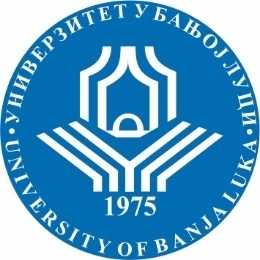 УНИВЕРЗИТЕТ У БАЊОЈ ЛУЦИМЕДИЦИНСКИ ФАКУЛТЕТКатедра за Патолошка физиологију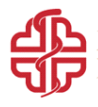 Школска годинаПредметШифрапредметаСтудијски програмЦиклус студијаГодина студијаСеместарБрој студенатаБрој група за вјежбе2022/23.Патолошка физиологијаДентална медицинаИнегрисани ДругаIV33 редовни22 обнова2СедмицаПредавањеТематска јединицаДанДатумВријемеМјесто одржавањаЧНаставникIП1Увод у патофизиологију, етиологија и патогенеза, здравље, болест и смртПонедељак20.02.2023.11:30 - 13:00Амфитеатар Медицинског факултета2Проф. др Милорад ВујнићIП2Физички етиолошки фактори факториЧетвртак23.02.2023.09:30 - 11:00Амфитеатар Медицинског факултета2Проф. др Нела Рашета СимовићIIП3ЗапаљењеПонедељак27.02.2023.11:30 - 13:00Амфитеатар Медицинског факултета2Проф. др Дарко ГолићIIП4Хемијски етиолошки факториЧетвртак02.03.2023.09:30 - 11:00Амфитеатар Медицинског факултета2Проф. др Нела Рашета СимовићIIIП5Поремећаји метаболизма протеинаПонедељак06.03.2023.11:30 - 13:00Амфитеатар Медицинског факултета2Проф. др Нела Рашета СимовићIIIП6Поремећаји метаболизма угљених хидратаЧетвртак09.03.2023.09:30 - 11:00Амфитеатар Медицинског факултета2Проф. др Нела Рашета СимовићIVП7Поремећаји метаболизма липида и патогенеза атеросклерозеПонедељак13.03.2023.11:30 - 13:00Амфитеатар Медицинског факултета2Проф. др Нела Рашета СимовићIVП8Поремаћаји метаболизма воде, електролита и АБ статусаЧетвртак16.03.2023.09:30 - 11:00Амфитеатар Медицинског факултета2Проф. др Дарко ГолићVП9Поремећаји имуног система, алергијске реакције, АутоимуностПонедељак20.03.2023.11:30 - 13:00Амфитеатар Медицинског факултета2Проф. др  Милорад ВујнићVП10Патофизиологија ендокриног система IЧетвртак23.03.2023.09:30 - 11:00Амфитеатар Медицинског факултета2Проф. др Милорад ВујнићVIП11Патофизиологија ендокриног система IIПонедељак27.03.2023.11:30 - 13:00Амфитеатар Медицинског факултета2Проф. др  Милорад ВујнићVIП12Тест колоквијум IЧетвртак30.03.2023.09:30 - 11:00Амфитеатар Медицинског факултета2Проф. др  Милорад ВујнићVIIП13Патофизиологија кардиоваскуларног система IПонедељак03.04.2023.11:30 - 13:00Амфитеатар Медицинског факултета2Проф. др Дарко ГолићVIIП14Патофизиологија кардиоваскуларног система II Четвртак06.04.2023.09:30 - 11:00Амфитеатар Медицинског факултета2Проф. др Дарко ГолићVIIIП15Поремећаји црвене крвне лозе Понедељак10.04.2023.11:30 - 13:00Амфитеатар Медицинског факултета2Проф. др Нела Рашета СимовићVIIIП16Патофизиологија бијеле крвне лозе Четвртак13.04.2023.09:30 - 11:00Амфитеатар Медицинског факултета2Проф. др Милорад ВујнићIXП17Поремећаји тромбоцита и капиларопатијеЧетвртак20.04.2023.09:30 - 11:00Амфитеатар Медицинског факултета2Проф. др Милорад ВујнићXП18Поремећаји фактора коагулације и антикоагулационог системаПонедељак24.04.2023.11:30 - 13:00Амфитеатар Медицинског факултета2Проф. др Нела Рашета СимовићXП19Поремећаји гастроинтестиналног система  IЧетвртак27.04.2023.09:30 - 11:00Амфитеатар Медицинског факултета2Проф. др Дарко ГолићXIП20Поремећаји гастроинтестиналног система  IIЧетвртак04.05.2023.09:30 - 11:00Амфитеатар Медицинског факултета2Проф. др Дарко ГолићXIIП21Патофизиологија хепатобилијарног система Четвртак11.05.2023.09:30 - 11:00Амфитеатар Медицинског факултета2Проф. др Милорад ВујнићXIIIП22Поремећаји функције бубрега и мокраћног система IIПонедељак15.05.2023.11:30 - 13:00Амфитеатар Медицинског факултета2Проф.др Нела Рашета СимовићXIIIП23Поремећаји функције бубрега и мокраћног система IIЧетвртак18.05.2023.09:30 - 11:00Амфитеатар Медицинског факултета2Проф. др Нела Рашета СимовићXIVП24Поремећаји респираторног системаПонедељак22.05.2023.11:30 - 13:00Амфитеатар Медицинског факултета2Проф. др Дарко ГолићXIVП25Поремећаји функције централног и периферног нервног система Четвртак25.05.2023.09:30 - 11:00Амфитеатар Медицинског факултета2Проф. др Милорад ВујнићXVП26Поремећаји функције локомоторног системаПонедељак29.05.2023.11:30 - 13:00Амфитеатар Медицинског факултета2Проф. др Нела Рашета СимовићXVIП27Тест колоквијум IIПонедељак05.06.2023.11:30 - 13:00Амфитеатар Медицинског факултета2Проф. др Дарко ГолићСедмицаВјежбаТип вјежбеТематска јединицаIВ 1ТВУводна вјежба, функционалана испититивања, допунске дијагностичке методе  IIВ 2ТВ+ ПБДјеловање физичких етиолошких фактора, механизми терморегулације, хипо и хипертермијаПоремећаји локалне циркулације, артеријска и венска хиперемија, тромбоза и емболијаIIIВ 3ТВ + ПВПатофизиологија запаљења, локални и системски занци, медијатори запаљења, грознице, температурне криве, одређиванје седиментацијеIVВ 4ТВПоремећај метаболизма протеина, угљених хидрата и липидаVВ 5ТВ+ ПВПоремећај метаболизма воде и електролита, поремећај ацидобазне равнотезе, регулација јона калцијумаVIВ 6ТВФункционално испитивање испитивање поремеаћаја ендокриног системаVIIВ 7ТВ + ПВФункционално испитивање кардиоваскуларног система, електрокардиографија, поремећаји ритма, инфаркт миокарда VIIIВ 8ТВ + ПВ Фунционално испитивање црвене крвне лозе (ККС, микроскопски преглед периферног размаза крви, анемије). Фунционално испитивање бијеле крвне лозе (ДКС периферни размаз крви, леукемије)IXВ 9ТВ + ПВФункционално испитивање хемостазног система:  дијагностичке методе поремећаја броја и функције тромбоцита и капиларопатије. Поремећаји коагулације и антикоагулационих система, ПТ и аПТТТ XВ 10ТВ + ПВФункционално испитивање дигестивног система: Поремећаји метаболизма билирубина, билирубинске пробе у серуму и урину.Функцинално испитивање егзокриног панкреаса, одређивање активности амилазе у урину XIВ 11ТВ + ПВФункционално испитивање бубрежно мокраћног система, физикални преглед урина, седимент урина, клиренс креатининаXII В 12ТВФункционално испитивање поремећаја респираторног система, испитивање вентилацијских функција плућаXIIIВ 13ТВФунционално испитивање поремећаја нервног система,  испитивање ликвора, електрофизиолошка тестирања нервног системаXIVВ 14ТВПровјера знања, колоквијум, семинарГрупаДанВријемеМјесто одржавањаЧСарадникГ IГ IIУторак08:00 - 10:1510:15 - 12:30Практикум за Патолошку физиологију33Др мед. Угљеша Маличевић, стр. сар.Др мед. Угљеша Маличевић, стр. сар.